AVVISO PUBBLICO PER IL CONFERIMENTO DI UN INCARICO EX ART. 110 D.LGS. 267/2000 PER LA COPERTURA DEL POSTO Di RESPONSABILE DEL SERVIZIO ECONOMICO FINANZIARIO.SI RENDE NOTOChe il Comune di SAN MAURO CASTEL VERDE  intende procedere alla copertura a tempo determinato part time nella misura del 50% (18 ore settimanali), di un posto di Cat. O pos. ec. D3 "Istruttore Direttivo" nell'ambito del Settore Economico Finanziario cui conferire la titolarità della posizione organizzativa dello stesso servizio con contratto pubblico di cui all'art. 110 comma 1 del D.Lgs. 267/2000, così come disciplinato dal vigente Regolamento Comunale degli Uffici e dei Servizi,.L'incarico sarà attribuito dal Sindaco ai sensi dell'art. 50 comma 10 del D.Igs.267/2000 e del Regolamento Comunale degli Uffici e dei Servizi ed avrà decorrenza dalla data indicata nel contratto individuale di lavoro fino- al 31/12/2018 eventualmente rinnovabile previa adozione di apposita determinazione del Sindaco stesso;La durata dell'incarico non potrà comunque superare la scadenza del mandato del Sindaco e si risolverà di diritto qualora il Comune dichiari il dissesto, versi in situazioni strutturalmente deficitarie o comunque entro trenta giorni dall'anticipata cessazione del mandato del sindaco, dovuta a qualsiasi causa.In nessun caso il rapporto di lavoro a tempo determinato potrà trasformarsi in rapporto di lavoro a tempo indeterminato. Il presente avviso ha scopo conoscitivo e preliminare, non determina alcun diritto all'attribuzione del posto, né deve necessariamente concludersi con la stipula del contratto a tempo determinato, rientrando nella discrezionalità del Sindaco valutare la sussistenza di elementi sufficienti che soddisfino le esigenze di professionalità richieste: qualora si ritenga di non rinvenire professionalità adeguate, non si provvederà ad alcun conferimento d'incarico.L'amministrazione si riserva, qualora ne ravvisi l'opportunità. di modificare, prorogare o revocare il presente avviso in qualsiasi momento.Trattamento economicoAl suddetto rapporto si applica il trattamento giuridico ed economico previsto dal vigente CCNL Compatto Regioni - Enti Locali (rapportato alla percentuale di lavoro part-time prestato) con inquadramento nella cat. D. pos. cc. D3, profilo professionale Istruttore direttiva tecnico. Al soggetto individuato, incaricato di posizione organizzativa, verrà riconosciuta la retribuzione di posizione  mensili in conformità del vigente CCNL Compatto Regioni-Enti Locali da attribuire nei limiti e con le modalità previste dal vigente regolamento per la misurazione della performance. L’Amministrazione Municipale potrà, con successivo atto, stabilire un'eventuale indennità ad personam. Gli emolumenti spettanti si intendono al lordo delle ritenute fiscali, previdenziali ed assistenziali previste dalla legge.Requisiti per l'ammissione alla selezionePossono partecipare alla selezione coloro che alla data di scadenza del termine per la presentazione delle domande siano in possesso dei seguenti requisiti:cittadinanza italiana o di uno degli stati membri dell'unione Europea fermo restando che: - godano dei diritti civili e politici anche negli stati di appartenenza o di provenienza;- siano in possesso, fatta eccezione per la titolarità della cittadinanza italiana, di tutti gli altri requisiti previsti per i cittadini della Repubblica Italiana,- abbiano adeguata conoscenza della lingua italiana, nell'applicazione scritta, parlata e letta;idoneità fisica all'impiego e alle mansioni proprie del profilo professionale riferito al posto messo a selezione L'Amministrazione si riserva di accertare d'ufficio l'idoneità del vincitore prima di procedere alla stipulazione del contratto di lavoro;godimento dei diritti civili e politici;di non aver riportato condanne penali e non avere procedimenti penali in corso che impediscono, ai sensi delle vigenti norme in materia, la costituzione del rapporto di impiego con la pubblica amministrazione;di non trovarsi in situazioni e/o di non avere rapporti di lavoro che possano interferire sulla conferibilità e sulla compatibilità dell'incarico da conferire (D.Lgs. n. 39/2013 e smi, art, 53 D.Lgs 165/2001 e vigenti norme contrattuali di compatto);O non essere stati destituiti o dispensati dall'impiego presso una Pubblica Amministrazione, ovvero non essere stati dichiarati decaduti da un impiego statale ai sensi dell'art. 127, comma 1, lett. D. del D.P.R. 10/01/1957, n°3.di non essere interdetti dai pubblici uffici in base a sentenza passata in giudicato;di non avere vertenze giudiziali e/o stragiudiziali con la pubblica amministrazione diSan Mauro Castel verde;laurea quinquennale magistrale/specialistica, laurea vecchio ordinamento (previgente al DM 509/99) in: Economia e commercio o lauree equiparate ai sensi del Decreto Interministeriale 9 luglio 2009 pubblicato nella G.U. n.233 del 07/10/2009;titolo di abilitazione all'esercizio della professione di Dottore Commercialista;l'aver maturato presso gli Enti Pubblici esperienze di lavoro (pubbliche e/o private) nell'ambito dei servizi finanziari per almeno cinque anni;I) patente di guida categoria B;conoscenza dell'uso delle apparecchiature ed applicazioni informatiche più diffuse;conoscenza di una lingua straniera a livello scolastico o livello più elevato;posizione regolare nei confronti dell'obbligo sul reclutamento militare nello Stato Italiano. Il cittadino U.E. dovrà essere in posizione regolare secondo quanto stabilito dalla legge nelle singole fattispecie;la disponibilità a stipulare il contratto di lavoro e ad assumere il successivo incarico di responsabile del servizio con titolarità della posizione organizzativa nella data fissata da questa Amministrazione (presuntivamente entro dieci giorni dal decreto sindacale di nomina).L'accertamento della mancanza di uno solo dei requisiti prescritti per l'ammissione alla selezione e per l'assunzione a tempo determinato comporta in qualunque tempo la risoluzione del rapporto di impiego eventualmente costituito.Modalità di partecipazione alla selezioneLa domanda di ammissione alla selezione pubblica, redatta in carta semplice secondo lo schema allegato al presente avviso, datata e firmata dall'interessato a pena di esclusione dalla procedura, corredata da fotocopia non autenticata del documento di riconoscimento e da un dettagliato curriculum professionale che attesti le specifiche esperienze lavorative (pubbliche e/o private) acquisite presso gli Enti Pubblici e le esperienze di formazione professionale dovrà contenere le seguenti dichiarazioni rilasciate ai sensi del Decreto del Presente della Repubblica n. 445/2000 e s.m.i., attestanti i requisiti necessari per l'ammissione alla selezione:cognome, nome, luogo e data di nascita, residenza e numero di codice fiscale;l'indirizzo al quale devono essere inviate eventuali comunicazioni, il numero di recapito telefonico ed eventuale indirizzo di posta certificata;la cittadinanza posseduta;richiesta di partecipazione alla selezione pubblica dell'incarico in oggetto;diploma di laurea posseduto (fra quelli indicati al punto i) del precedente paragrafo "Requisiti per l'ammissione alla selezione") con l'indicazione dell'Università presso il quale è stato conseguito, della data di rilascio e del voto riportato. Se il titolo di studio è stato conseguito all'estero il candidato deve specificare di essere in possesso della dichiarazione, rilasciata dalla competente autorità, che tale titolo è equipollente/equiparato al titolo di studio richiesto dal presente avviso;possesso del titolo di abilitazione all'esercizio della professione di ingegnere o architetto;l'aver maturato presso gli Enti Pubblici esperienze di lavoro (pubbliche e/o private) nell'ambito dei servizi tecnici come dettagliatamente riportato nel curriculum allegato;il godimento dei diritti civili e politici nel paese di appartenenza e di non essere in una delle cause che a norma delle vigenti disposizioni ne impediscono il possesso;di essere fisicamente idoneo ad esercitare le mansioni connesse con il posto oggetto del presente avviso;per i candidati di sesso maschile essere in posizione regolare nei confronti degli obblighi del servizio militare nello Stato di appartenenza;possesso della patente di guida cat. B;di avere adeguata conoscenza dell'uso delle apparecchiature e delle applicazioni informatiche più diffuse;la lingua straniera (o le lingue straniere) ed il livello di conoscenza;il comune ove è iscritto nelle liste elettorali ovvero i motivi della non iscrizione o della cancellazione dalle liste medesime;di non aver riportato condanne penali e non avere procedimenti penali in corso che impediscono, ai sensi delle vigenti norme in materia, la costituzione del rapporto di impiego con la pubblica amministrazione;di non trovarsi in situazioni e/o di non avere rapporti di lavoro che possano interferire sulla conferibilità e sulla compatibilità dell'incarico da conferire (D.Lgs. n. 39/2013 e smi, art.53 D. Lgs 165/2001 e vigenti norme contrattuali di comparto);non essere stati destituiti o dispensati dall'impiego presso una Pubblica Amministrazione, ovvero non essere stati dichiarati decaduti da un impiego statale ai sensi dell'art. 127, comma 1, lett. D. del D.P.R. 10/01/1957, n°3.di non essere interdetti dai pubblici uffici in base a sentenza passata in giudicato;di non avere vertenze giudiziali e/o stragiudiziali con la pubblica amministrazione di San Mauro Castelverdedi autorizzare il Comune di San Mauro Castelverde all'utilizzo dei dati personali contenuti nella domanda, per le finalità relative all'avviso, nel rispetto del D.Lgs. n. 196/2003 e s.m.i.;di aver preso visione integrale dell'avviso della selezione a cui partecipa e di accettare senza riserva alcuna tutte le condizioni contenute nello stesso e nella normativa che regola l'accesso al pubblico impiego;di osservare rigorosamente le regole del segreto a proposito di fatti, informazioni, documenti od altro di cui avrà comunicazione o prenderà conoscenza nello svolgimento dell'incarico oggetto del presente avviso e che tali informazioni non potrà in nessun modo cederle a terzi o utilizzarle direttamente nel rispetto della vigente normativa in materia.Il Comune si riserva la facoltà di accertare la veridicità delle dichiarazioni rese dagli interessati nelle suddette domande e che in caso di dichiarazioni mendaci si procederà secondo quanto previsto dalle vigenti disposizioni in materia.Presentazione della domandaLa domanda di ammissione alla selezione deve essere indirizzata al Sindaco del Comune di San Mauro Castelverde Piazza Municipio n. 11 - San Mauro Castelverde ( PA )  e pervenire entro e non oltre il termine perentorio del 29/12/16 ore 12,00   . (quindici giorni successivi a quello di pubblicazione sul sito istituzionale dell'Ente e all'Albo Pretorio on-line), con una delle seguenti modalità:1. spedizione a mezzo raccomandata con avviso di ricevimento. A tal fine farà fede la data di ritiro della stessa da parte dell'ufficio protocollo del Comune di Ferla, non saranno prese in considerazione le domande pervenute oltre il termine sopra indicato ancorché spedite entro lo stesso termine.consegna a mano, esclusivamente presso l'ufficio protocollo di questa amministrazione  ;a mezzo PEC al seguente indirizzo: comune.sanmaurocastelverde.pa@pec.it e precisamente inviando al suddetto indirizzo un messaggio da una casella di posta certificata con oggetto:"Domanda di partecipazione alla selezione pubblica incarico art.110 D.Lgs. 267/2000 responsabile Servizio Economico-Finanziario", pertanto non sarà valida la domanda inviata da un indirizzo di posta elettronica non certificata. A tal fine farà fede la data indicata sulla ricevuta di ricezione della stessa. Al messaggio dovranno essere obbligatoriamente allegati in formato PDF:- domanda di ammissione alla selezione pubblica datata e sottoscritta; scansione dell'originale di un documento di riconoscimento valido; curriculum vitae professionale e formativo datato e sottoscritto;- ogni altro documento ritenuto utile.Per le modalità di cui ai punti L e 2. sull'esterno della busta contente la domanda di ammissione, il documento di riconoscimento valido, il curriculum vitae professionale e formativo datato e sottoscritto nonché ogni altro documento utile deve essere riportata oltre all'indicazione del proprio cognome, nome e indirizzo la seguente dicitura: "Domanda di partecipazione alla selezione pubblica incarico art. 110 D.Lgs. 267/2000 Responsabile  Servizio Economico-Finanziario ".L'Amministrazione non si assume responsabilità alcuna per la dispersione della busta contenente la domanda di ammissione o di altre comunicazioni, dipendente da inesatte indicazioni del recapito da parte del candidato, oppure da mancata o tardiva comunicazione del cambiamento dell'indirizzo indicato nella domanda, né per eventuali disguidi postali telegrafici, telematici o, comunque, imputabili a fatto di terzi, a caso fortuito o a forza maggiore, né per la mancata restituzione dell'avviso di ricevimento.L'Amministrazione si riserva, a suo insindacabile giudizio, di richiedere ai candidati di regolarizzare o integrare la domanda di partecipazione entro un termine assegnato.Ammissione dei candidatiDopo la scadenza del termine per la ricezione delle domande, le stesse saranno esaminate, ai fini della loro ammissibilità dal Responsabile del Servizio Personale.Il candidato è escluso dalla partecipazione alla selezione nei seguenti casi:omessa sottoscrizione della domanda di partecipazione alla selezione;omessa presentazione del curriculum vitae;omessa indicazione dei dati che servono ad individuare e a reperire il candidato (cognome, nome, luogo e data di nascita, indirizzo);mancanza dei requisiti prescritti dal presente bando;mancata indicazione nella domanda dei requisiti prescritti dal presente bando;consegna e/o spedizione della domanda oltre il termine ultimo assegnato;omessa presentazione della copia di un documento di riconoscimento d'identità in corso di validità.L'elenco degli ammessi e degli esclusi dalla selezione sarà pubblicato esclusivamente sul sito internet istituzionale dell'Amministrazione  sezione "Amministrazione Trasparente"- "Bandi di Concorso".Detta pubblicazione ha valore di notifica a tutti gli effetti.Modalità di selezione e criteri di valutazioneLe domande dei candidati ammessi alla selezione, a seguito della verifica di cui al precedente paragrafo "Ammissione dei candidati" , verranno consegnate al Sindaco per dar seguito alla fase di valutazione degli elementi che soddisfino le esigenze di professionalità richieste in rapporto alle caratteristiche della funzione dell'incarico da ricoprire.I candidati ammessi saranno sottoposti ad una selezione per titoli e colloquio.All'attività di accertamento e/o valutativa provvede il Sindaco con il supporto tecnico di apposita Commissione composta da almeno due membri dal medesimo individuati.Una prima selezione sarà condotta dalla suddetta Commissione attraverso una valutazione del curriculum posseduto secondo i criteri di seguito indicati:I titoli di servizio : saranno valutati solo i servizi prestati nell'Area Finanziaria di Amministrazioni Comunali, compresi quelli con contratto ex arti 10 comma 1 del TUEL, con inquadramento giuridico in categoria D ed esperienza maturata nell'ambito della gestione dei Servizi Economico-finanziari attribuendo 0,25 punti per ogni mese di servizio prestato. Punteggio massimo attribuibile n.30 punti.Si procederà a sommare tutti i periodi di servizio prestati nelle diverse Amministrazioni e, al termine della somma, la frazione di mese superiore a 15 giorni sarà valutata come mese intero.I titoli vari : rientra nella valutazione di tale categoria ogni documentazione attestante la professionalità, le competenze ed esperienze acquisite in merito come indicato nel curriculum.Punteggio massimo attribuibile n.10 punti   I candidati che avranno ottenuto i primi tre migliori punteggi nella valutazione dei curricula, sarannoammessi ad un colloquio individuale alla presenza della Commissione, finalizzato all'accertamento del possesso delle competenze tecnico-professionali, attitudini personali e motivazioni, oltre che del possesso di competenze organizzative e multidisciplinari quali capacità manageriali, organizzative e di direzione dei servizi rispetto al ruolo da ricoprire di cui al presente avviso, nonché su temi più generali che coinvolgono la figura di Responsabile del servizio negli Enti Locali.Al colloquio potranno essere attribuiti al candidato un massimo di n. 20 punti Il colloquio si intende superato con almeno 15/20 punti.La data, l'ora ed il luogo del colloquio stabiliti sarà comunicata ai candidati ammessi con pubblicazione sul sito internet istituzionale dell'Amministrazione sezione “ Amministrazione Trasparente-Bandi di Concorso " .Detta pubblicazione ha valore di notifica a tutti gli effetti.La mancata presentazione nel luogo, giorno e ora indicati, determinerà l'automatica esclusione dal procedimento selettivo.Sulla base del punteggio totale assegnato a ciascun candidato (somma del punteggio del curriculum con il punteggio del colloquio) il Sindaco con proprio decreto procederà all'individuazione dell'incaricato così come previsto dal vigente Regolamento Comunale degli Uffici e dei Servizi; qualora dalla selezione si ritenga di non rinvenire professionalità adeguate, non si provvederà ad alcun conferimento d'incarico.PubblicitàL'Amministrazione procederà alla comunicazione delle risultanze della procedura selettiva in oggetto esclusivamente sul sito istituzionale dell'Amministrazione (sezione "Amministrazione Trasparente- Bandi di Concorso".Detta pubblicazione ha valore di notifica a tutti gli effetti.Il candidato selezionato ed individuato con decreto sindacale sarà invitato dal Servizio Personale, previo accertamento del possesso dei requisiti per l'accesso al posto e sottoscrizione della dichiarazione sulla insussistenza di cause di inconferibilità o incompatibilità ai sensi dell'art.20 del D.Lgs. n.39/2013 e smi, alla sottoscrizione del contratto individuale di lavoro ai fini dell'assunzione in servizio.Il contratto individuale di lavoro sarà redatto in conformità dei vigenti CCNL comparto Regioni - Enti Locali e del presente avviso di selezione.PrivacyL'amministrazione comunale garantisce il rispetto del principio delle pari opportunità ai sensi della L. n.125/1991 e s.m.i..Ai sensi dell'art. 13 del D.Lgs. 196/2003 i dati forniti dai candidati nelle domande di partecipazione alla presente procedura selettiva saranno raccolti presso il Servizio Personale del Comune .L'Amministrazione si impegna a rispettare il carattere riservato delle informazioni e a trattare i dati solo per le finalità connesse e strumentali alla procedura selettiva e all'eventuale stipula e gestione del contratto di lavoro.Il conferimento dei dati è obbligatorio ai fini della valutazione dei requisiti di partecipazione alla selezione, pena l'esclusione dalla stessa.Responsabile del ProcedimentoIl Responsabile del procedimento è il Segretario Comunale a cui gli aspiranti candidati potranno rivolgersi per eventuali chiarimenti ed informazioni inerenti questo avviso (0921/674083 segretario.comunale@comune.sanmaurocastelverde.pa.it).L'avviso integrale ed il fac-simile di domanda di partecipazione (All. 1) sono pubblicati sul sito internet del Comune di San Mauro Castelverde Sezione "Amministrazione Trasparente - Bandi di Concorso" , nonché all'Albo Pretorio.Norme finali e di rinvioLa selezione per il conferimento di incarichi a soggetti esterni all'Amministrazione non assume caratteristiche concorsuali, la valutazione operata è condotta ed intesa esclusivamente ad individuare il soggetto che meglio sia in grado di ricoprire l'incarico di responsabile del servizio in questione e, pertanto, non dà luogo alla formazione di alcuna graduatoria di merito comparativo. E' facoltà dell'Amministrazione comunque, offrire la stipula del contratto a candidato diverso da quello originariamente individuato, in caso di rinuncia di quest'ultimo e nell'ambito dì quelli selezionati sulla base del punteggio assegnato, nonché negli originari limiti temporali di efficacia del predetto contratto individuale, di stipulare nuovo contratto individuale di lavoro con altro candidato a sua volta partecipante alla selezione, in caso di risoluzione dell'originario negozio per qualsiasi causa intervenuta o in altra ipotesi di necessità o di rilevante opportunità da motivarsi nel contesto dell'atto costitutivo.Ai fini dell'assunzione in servizio l'Amministrazione provvederà alla verifica del possesso dei requisiti dichiarati dal candidato.Per quanto non espressamente previsto dal presente avviso, si fa rinvio ai vigenti regolamenti del Comune di San Mauro Castelverde e alle vigenti disposizioni normative di riferimento.Il Resp nsabile Settore
Aff ri Generali
Segretario ComunaleDott.ssa Salvina CirnigliaroALLEGATO A - Modello di domanda (in carta semplice)Spett. Comune di San Mauro Castelverde Piazza Municipio n. 11 – San Mauro Castelverde ( PA )OGGETTO: Domanda di partecipazione alla selezione pubblica per il conferimento di un incarico, ai sensi dell'art. 110, comma 1, D. Lgs. n. 267/2000, a tempo determinato, per la copertura di un posto di responsabile del servizio tecnico.II/la sottoscritto/a	, nato/a a	il	residente a	 ( prov.	) cap. 	 in Via 	 n.	, C.F.	recapito	telefonico/cellulare	e-mail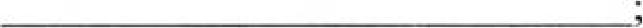 CHIEDEdi essere ammesso alla selezione per il conferimento di un incarico a tempo determinato part-time nella misura del 50°/a (18 ore settimanali), di un posto di Cat. D pos. cc. D3 "Istruttore Direttivo" nell'ambito del Settore Economico-Finanziario cui conferire la titolarità della posizione organizzativa dello stesso servizio con contratto pubblico di cui all'art. 110 comma 1 del D.Lgs. 267/2000, così come disciplinato dal vigente Regolamento Comunale degli Uffici e dei Servizi,.A tal fine DICHIARA sotto la propria personale responsabilità, ai sensi degli artt. 46 e 47 D.P.R. n. 445/00 e consapevole delle sanzioni penali di cui all'art. 76 dello stesso decreto, quanto segue:che l'indirizzo al quale devono essere inviate eventuali comunicazioni è il seguente:( prov.	) cap.	Via	n.	 , recapitotelefonico /cellulare 	, e-mail certificata	di essere cittadino italiano o di uno degli stati membri dell'unione Europea fermo restando che goda dei diritti civili e politici anche negli stati di appartenenza o di provenienza;di essere in possesso del diploma di laurea in 	, conseguitopresso l'Università di	il	con voti	Se il titolo di studio è stato conseguito all'estero il candidato deve specificare di essere in possesso della dichiarazione, rilasciata dalla competente autorità, che tale titolo è equipollente/equiparato al titolo di studio richiesto dal presente avviso;di essere in possesso del titolo di abilitazione all'esercizio della professione di ingegnere o architetto;di aver maturato presso gli Enti Pubblici esperienze di lavoro (pubbliche e/o private) nell'ambito dei servizi tecnici come dettagliatamente riportato nel curriculum allegato;di godere dei diritti civili e politici e di non essere in una delle cause che a norma delle vigenti disposizioni ne impediscono il possesso;di essere fisicamente idoneo ad esercitare le mansioni connesse con il posto oggetto del presente avviso;di essere in posizione regolare nei confronti degli obblighi del servizio militare nello Stato di appartenenza;possesso della patente di guida cat. B;di avere adeguata conoscenza dell'uso delle apparecchiature e delle applicazioni informatiche più diffuse;di essere a conoscenza della/e seguente/i lingua/e straniera/e: 	 alivello	di essere iscritto nelle liste elettorali del Comune di	ovvero i motivi della non
iscrizione o della cancellazione dalle liste medesime;di non aver riportato condanne penali e non avere procedimenti penali in corso che impediscono, ai sensi delle vigenti norme in materia, la costituzione del rapporto di impiego con la pubblica amministrazione;di non trovarsi in situazioni e/o di non avere rapporti di lavoro che possano interferire sulla conferibilità e sulla compatibilità dell'incarico da conferire (D.Lgs. n. 39/2013 e smi, art.53 D. Lgs 165/2001 e vigenti norme contrattuali di compatto);non essere stato destituito o dispensato dall'impiego presso una Pubblica Amministrazione, ovvero non essere stati dichiarati decaduti da un impiego statale ai sensi dell'art. 127, comma 1, lett. D. del D.P.R. 10/01/1957, n03.di non essere interdetto dai pubblici uffici in base a sentenza passata in giudicato;di non avere vertenze giudiziali e/o stragiudiziali con la pubblica amministrazione di Ferla;di autorizzare il Comune di San Mauro Castelverde all'utilizzo dei dati personali contenuti nella domanda, per le finalità relative all'avviso, nel rispetto del D.Lgs. n. 196/2003 e s.rn.i.;di aver preso visione integrale dell'avviso della selezione a cui partecipa e di accettare senza riserva alcuna tutte le condizioni contenute nello stesso e nella normativa che regola l'accesso al pubblico impiego;di osservare rigorosamente le regole del segreto a proposito di fatti, informazioni, documenti od altro di cui avrà comunicazione o prenderà conoscenza nello svolgimento dell'incarico oggetto del presente avviso e che tali informazioni non potrà in nessun modo cederle a terzi o utilizzarle direttamente nel rispetto della vigente normativa in materia;di essere disponibile a stipulare il contratto di lavoro e ad assumere il successivo incarico di responsabile del servizio con titolarità della posizione organizzativa nella data fissata da questa Amministrazione.ALLEGATI:• Fotocopia fronte-retro del documento di identità o di riconoscimento in corso di validità;• Curriculum personale professionale, datato e sottoscritto.• altro	FIRMA